Щодо реєстрації експертів для здійснення експертизи електронних версій підручників для 3 та 7 класів закладів загальної середньої освітиНадсилаємо для  ознайомлення лист МОН України від 30.10.2019 №1/9-672 «Щодо реєстрації експертів для здійснення експертизи електронних версій підручників для 3 та 7 класів закладів загальної середньої освітиПросимо повідомити всі зацікавлені заклади освіти щодо можливості участі педагогів Вашого району(міста), територіальної громади в експертизі підручників Заступник директора                                                       Н.М.ПастушенкоВиконавецьЗанік Г.В.0965192724».Комунальний заклад Львівської обласної радиЛЬВІВСЬКИЙ ОБЛАСНИЙ ІНСТИТУТ ПІСЛЯДИПЛОМНОЇ ПЕДАГОГІЧНОЇ ОСВІТИ 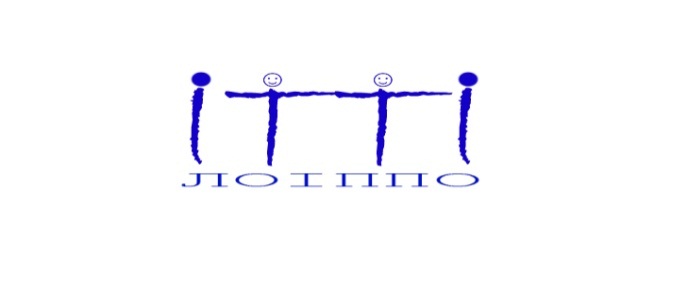 79007‚  м. Львів‚  вул.  Огієнка, 18а           тел./факс  +38 0322 553830           e-mail: loippo@ukr.net           www.loippo.lviv.ua79007‚  м. Львів‚  вул.  Огієнка, 18а           тел./факс  +38 0322 553830           e-mail: loippo@ukr.net           www.loippo.lviv.uaВід 13.11.2019 р. № 505На №                          від _______________Органам управління освітою районних, міських державних адміністрацій, територіальних громад 